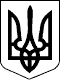 РАХІВСЬКА РАЙОННА державна адміністраціяЗАКАРПАТСЬКОЇ  ОБЛАСТІ РАХІВСЬКА РАЙОННА ВІЙСЬКОВа адміністраціяР О З П О Р Я Д Ж Е Н Н Я29.11.2022                                          м. Рахів                                                     № 93Про вибуття вихованця  з дитячого будинку сімейного типу         Відповідно до статей 6 і 39 Закону України „Про місцеві державні адміністрації”,  статей 4, 15, 28 Закону України „Про правовий режим воєнного стану”, Указів Президента України від 24 лютого 2022 року №64/2022 ,,Про введення воєнного стану в Україні ” та від 24 лютого 2022 року №68/2022 ,,Про утворення військових адміністрацій”, пунктів 2, 4 постанови Кабінету Міністрів України від 26 квітня 2002 р. № 564 „Про затвердження Положення про дитячий будинок сімейного типу” (із змінами), постанови  Кабінету Міністрів України від 26 червня 2019 р. № 552 „Деякі питання виплати державної соціальної допомоги на дітей-сиріт та дітей, позбавлених батьківського піклування,осіб з їх числа, у тому числі з інвалідністю, грошового забезпечення батькам-вихователям і прийомним батькам за надання соціальних послуг у дитячих будинках сімейного типу та прийомних сімʼях за принципом ,,гроші ходять за дитиною”, оплати послуг із здійснення патронату над дитиною та виплати соціальної допомоги на утримання дитини в сімʼї патронатного вихователя, підтримки малих групових будинків” (із змінами), враховуючи рішення комісії з питань захисту прав дитини при райдержадміністрації від 24.11.2022 р. (протокол № 02), заяву особи, із числа дітей, позбавлених батьківського піклування ХХХХХХ Х Х. від 22.11.2022 року, з метою вибуття вихованця з дитячого будинку сімейного типу Онофрюк І.І. та Онофрюк З.В.:        1. Припинити перебування ХХХХХХ ХХХХХХ ХХХХХХ ХХХХХХ ХХХХХХ року народження та відрахувати його з дитячого будинку сімейного типу Онофрюка Івана Івановича, 03 жовтня 1961 року народження та Онофрюк Зінаїди Вікторівни, 08 лютого 1970 року народження, мешканців селища Великий Бичків, вулиця Прикодонна, 7а.        Підстава: досягнення повноліття та бажання проживати самостійно.        2. Службі у справах дітей райдержадміністрації – райвійськадміністрації (Кокіш О.П.) підготувати проект договору про організацію діяльності дитячого будинку сімейного типу між райдержадміністрацією – райвійськадміністрацією та батьками-вихователями у зв’язку із вибуттям вихованця з дитячого будинку сімейного типу.                              3. Управлінню соціального захисту населення та надання соціальних послуг райдержадміністрації – райвійськадміністрації (Спасюк М.Ю.) припинити виплати державної соціальної допомоги на ХХХХХХ ХХХХХХ ХХХХХХ ХХХХХХ ХХХХХХ року народження та зменшити грошове забезпечення батькам-вихователям Онофрюк І.І. та Онофрюк З.В. з урахуванням кількості дітей вихованців.        4. Контроль за виконанням цього розпорядження покласти на заступника голови районної державної адміністрації – начальника районної військової адміністрації Кобасу Н.Ю.В.о. голови районної державної адміністрації – начальника районної військової адміністрації                                       Віктор ТУРОК